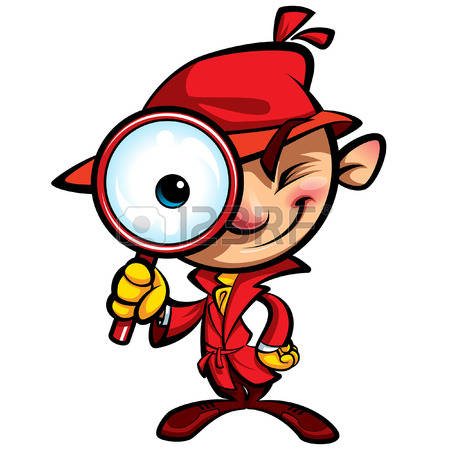 ELEMENTI DA OSSERVARE Scuola dell’infanziaDIFFICOLTA’ MOTORIE (schemi crociati)INADEGUATO RICONOSCIMENTO DESTRA/SINISTRADIFFICOLTÀ NEL LINGUAGGIOINADEGUATEZZA NEI GIOCHI FONOLOGICIDIFFICOLTÀ A MEMORIZZARE FILASTROCCHEDIFFICOLTÀ NELLA MANUALITÀ FINEGOFFAGGINE NEL VESTIRSI, ALLACCIARSI LE SCARPE….Scuola Primaria
DIFFICOLTA’ MOTORIE (schemi crociati)INADEGUATO RICONOSCIMENTO DESTRA/SINISTRADIFFICOLTÀ A MEMORIZZARE SEQUENZE ( MESI, GIORNI, ORDINE ALFABETICO,…)DIFFICOLTÀ A COPIARE DALLA LAVAGNAUTILIZZO DIFFICOLTOSO DELLO SPAZIO-PAGINALENTEZZA NELL’ACQUISIZIONE DEL CODICE ALFABETICO E DELLA CORRISPONDENZA GRAFEMA/FONEMASCRITTURA SPECULARE DI GRAFEMI E NUMERIERRORI FONOLOGICI NELLA FASE ALFABETICA DELLA SCRITTURA (INVERSIONI, SOSTITUZIONI, OMISSIONI, INTRUSIONI)DIFFICOLTÀ CON I DIGRAMMI E TRIGRAMMISCARSA COMPETENZA METAFONOLOGICADIFFICOLTÀ GRAFO-MOTORIE
LETTURA LENTA CON ERRORI (SALTI DI RIGA, RIPETIZIONE DI RIGA, CONFUSIONE TRA GRAFEMI P/B/D; A/E/O; U/N; M/N)DIFFICOLTÀ DI CALCOLO A MENTE ENTRO IL 10LENTEZZA ED ERRORI NELLA ENUMERAZIONE ALL’INDIETRO DA 20 A 0DIFFICOLTÀ NELLA LETTURA E SCRITTURA DEI NUMERI AD UNA CIFRADIFFICOLTÀ A MEMORIZZARE LE PROCEDURE DELLE OPERAZIONI ARITMETICHEDIFFICOLTÀ DI ATTENZIONEScuola Secondaria di I e II gradoDIFFICOLTÀ A MEMORIZZARE SEQUENZE (FATTI STORICI, SEQUENZE NARRATIVE, VERBI, DATI NEI PROBLEMI,…)DIFFICOLTÀ A COPIARE DALLA LAVAGNAUTILIZZO DIFFICOLTOSO DELLO SPAZIO-PAGINALENTEZZA NELLA COSTRUZIONE DELLA FRASE, DEL PERIODO, DELLA SEQUENZA…ORALE E SCRITTACONFUSIONE NELL’ORGANIZZAZIONE DELLA FRASE, DEL PERIODO, DELLA SEQUENZA…ORALE E SCRITTASCRITTURA SPECULARE DI GRAFEMI E NUMERIERRORI FONOLOGICI DELLA SCRITTURA (INVERSIONI, SOSTITUZIONI, OMISSIONI, INTRUSIONI)DIFFICOLTÀ CON I DIGRAMMI E TRIGRAMMISCARSA COMPETENZA METAFONOLOGICASINTOMI DERIVATI DALLA DISLESSIA-DISGRAFIA-DISCALCULIASTANCABILITA’ INSOFFERENZALABILITA’ ATTENTIVADISCOMPRENSIONE DEL TESTOTENDENZA ALLA PREDIZIONE/INVENZIONE/FUGA DAL COMPITORABBIA, IRRITABILITA’, DEPRESSIONEDISISTIMASENSIBILITA’ EMOZIONALEReferente BES Scuola Primaria ICVicenza2Giuliana Scarrico 